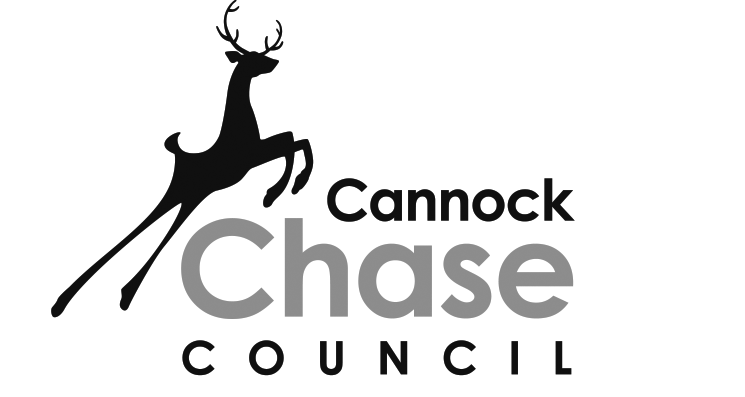 Candidates and Agents Information PackUK Parliamentary General Election4 July 2024TopicsThis Information Pack has been updated to cover changes as enacted by the Elections Act. It will outline:Who’s whoKey dates of the election timetableQualifications and disqualificationsNominationsAgentsVoter IDPostal votesPolling dayCounting of votesCandidate spendingIntegrity issuesContactsWho’s whoThe Acting Returning Officer is responsible for running the election. The Acting Returning Officer is Chris Forrester.The Electoral Registration Officer is responsible for maintaining the register of electors and absent voters lists. The Electoral Registration Officer is Chris Forrester.Contact details are provided later.Key datesQualificationsCandidates must satisfy criteria on the day they are nominated and on polling day:be at least 18 years oldeither be a British citizen of the Republic of Ireland or a qualifying Commonwealth CitizenThere is no requirement to be a registered elector in the UK.DisqualificationsCertain people are disqualified from becoming an MP, such as:civil servantsmembers of police forcesmembers of armed forcesgovernment-nominated directors of commercial companiesjudgesmembers of a foreign legislature (outside the Commonwealth)peers who sit and vote in the House of LordsFurther disqualifications include:those who are subject to a bankruptcy restrictions order or debt relief restrictions order (but not those who are simply bankrupt) in England, Wales or Northern Ireland; or those whose estate has been sequestrated in Scotland and have not been dischargedFor elections taking place on or after 2 May 2024:those who are disqualified on the grounds that they are found guilty of an illegal or corrupt practice such as undue influencethose who are subject to a disqualification order under section 30 of the Elections Act 2022The nomination papersThe following must be submitted by all candidates by 4pm on Friday 7 June, together with the deposit:the nomination formthe home address formthe consent to nomination formParty candidates will also need to submit by that time:a certificate authorising the use of a party name/registered description on the ballot papera written request to use on of the party’s emblems on the ballot paperThe depositEach candidate must deposit £500 with the ARO so that the nomination is valid.Can be made using legal tender (cash) or a UK banker’s draft.The deposit is returned if a candidate polls at least 5% of the valid votes cast across the constituency.Completing nomination papersTake care when completing your nomination papers as mistakes may invalidate your nomination.Complete your nomination papers early and arrange for us to provide an informal check.The nomination form, consent to nomination form and home address form must be delivered by hand and cannot be submitted by post, fax or other electronic means.The nomination and home address form may only be delivered by:youyour proposer or seconder, orby your election agent (if the Acting Returning Officer has previously received notification of their appointment).Nomination formInclude your full nameOptional: complete commonly used name box(es) if commonly known by a name other than full name and wish to use it insteadCommonly used names are the only names shown on official notices and ballot papersFor elections taking place on or after 2 May 2024, candidates may use one or more of their names given on the nomination paper in a different manner.For example, if Andrew John Smith-Jones is more commonly known as John Smith-Jones, they could ask for this name to be usedDescription field - 3 options:leave blankIndependentparty candidates can use party name or description authorised by a certificate issued by or on behalf of the Nominating OfficerSubscribers: 10 subscribers from the constituency are required.Must sign and should print their names. Check details of subscribers against electoral register that is in force on the last day for publication of notice of election (4 June).If they are not on that register, they can’t subscribe your nomination.Only ask subscribers to sign after completing the name and description fields on the form.Data protection requirements.Home address formMust state home address in full.Must state if you do not want your address to be made public and to appear on the ballot paper. If so:give the name of the constituency (or, if after 2 May 2024, the constituency or the relevant area) in which your home address is situated or,if you live outside the UK, the name of the country in which you reside.Consent to nomination formAll candidates must consent to their nomination.On the consent to nomination form you will be asked to state:that you are qualified and not disqualified from standingyour date of birththe name, address and signature of witnessthat you are not a candidate in another constituencyCertification of authorisationParty candidates must have written permission to use the party name/description from the Nominating Officer (or a person appointed to act on their behalf).The certificate may:allow the use of the party name or a descriptionallow the candidate to choose whether to use the party name or any of the descriptions registered with the Electoral CommissionMust be submitted with the other nomination papers by 4pm on Friday 7 JuneEmblem request formParty candidates can ask for an emblem to be printed on the ballot papersEmblem request form must be submitted by 4pm on Friday 7 JuneParty candidates should supply an electronic version of the emblem to the Acting Returning Officer if required.Joint candidatesNominated by more than one partyMay use registered joint descriptionsmust be supported by certificate of authorisation from each partyMay use one emblem of one of the parties but there are no joint emblemsElection agentResponsible for the proper management of your election campaign; particularly its financial management.Notification of appointment must reach the ARO by 4pm on Friday 7 June. Form is included in nomination pack.You will become your own agent by default if none is appointed.Sub-agentsThe election agent may appoint sub-agents to act on their behalf in the constituency:areas of appointment must not overlapcan attend proceedings instead of the election agentThe agent must give written notice to the ARO by Tuesday 2 July.Other agentsOther agents can be appointed to attend postal vote openings, polling stations and the count on your behalf:you must give notice in writing of any people appointed as polling and counting agents by Thursday 27 June. We will provide forms.The appointment of postal voting agents attending a particular opening session must be made before the start of each session. We will give 48 hours’ notice in writing.Free candidate mailingAll candidates who are validly nominated are entitled to send one election communication, free of charge, to electors across the constituency.It must include matters relating to the election only.You can choose to send either:one unaddressed election communication of up to 60 grams to every postal address, orone election communication of up to 60 grams addressed to each electorContact Royal Mail to make arrangements.Access to electoral register / absent voting listsAccess by candidates - once you officially become a candidate.Make written request to the ERO - forms are available from the Elections Office.Only use data for permitted purposesto complete the nomination formto help you campaign to check that donations/loans are permissibleRegistrationAs a candidate you are uniquely placed to encourage people to register to vote.You should encourage people to register as soon as possible.The deadline for applying for the election is Tuesday 18 June.Individuals can apply to register online at www.gov.uk/register-to-vote. It only takes a few minutes.When discussing registering to vote with individuals, you will need to make them aware that they will need:their National Insurance numberdate of birth and address to register.People who do not have / cannot retrieve their National Insurance Number can still register, but they will need to provide further information. If so, they will be contacted by the ERO.Absent votingHighlight that electors can now apply online at www.gov.uk/apply-postal-vote or www.gov.uk/apply-proxy-vote. When talking to electors about applying to vote by post or proxy, you should make them aware of the relevant deadlines and advise them to apply early.You will need to make them aware that they will need to provide their National Insurance number, date of birth, signature and address to register.People who do not have / cannot retrieve their National Insurance number or cannot provide a signature can still apply, but they may need to provide further information. If so, they will be contacted by the ERO.If you are encouraging people to apply for a postal (or proxy) vote, make sure you explain that they will only qualify for one if they are (or will be) registered in time to vote at the elections.Absent voting - campaignersCampaigners cannot handle postal votes for other electors who are not close relatives or someone for whom they provide regular careCampaigners may handle postal voting documents if that’s a feature of a job they hold (e.g. a postal worker)New limits on the number of postal votes that can be handed in - a maximum of 5 plus their own for each pollAbsent voting - Who is a campaigner?A campaigner is:a candidate at the election(s)an election agent (or sub-agent)employed by the candidate (for the purposes of the candidate’s activities at the election)a member of a registered political party who is carrying out activity to promote a particular outcome at an electionsomeone employed by a registered political party in connection with that party’s political activitiesVoter IdentificationVoters in this election will need to provide a form of accepted photographic ID if they wish to vote in person at a polling station.Voters will be able to present out of date photographic ID so long as the photograph is still a good likeness.If a voter fails to present a form of accepted photographic ID they will not be issued with a ballot paper.This includes those who act as a proxy for another person.Accepted forms of Voter IDVoters should be encouraged to check whether they have one of the forms of accepted photographic ID well in advance of the election.If a voter does not have an accepted form of photographic ID, they can apply for a Voter Authority Certificate either online www.gov.uk/apply-for-photo-id-voter-authority-certificate or using a paper application form.Electors who are registered anonymously must have an Elector’s Document to vote in person.Any applications must be received by the ERO by 5pm on Wednesday 26 June.International travelPassport (issued by the UK, any of the Channel Islands, the Isle of Man, a British Overseas Territory, an EEA state or a Commonwealth country)Irish Passport CardDriving and ParkingDriving licence (issued by the UK, any of the Channel Islands, the Isle of Man, or an EEA state)A Blue BadgeLocal TravelOlder Person’s bus pass funded b the UK governmentDisabled Person’s bus pass funded by the UK governmentOyster 60+ Card funded by the UK governmentFreedom passScottish National Entitlement card for the purpose of concessionary travel60 and Over Welsh Concessionary Travel CardDisabled person’s Welsh Concessionary Travel CardSenior SmartPass issued in NIRegistered Blind SmartPass or Blind Person’s SmartPass issued in NIWar Disablement SmartPass issued in NI60+ SmartPass issued in NIHalf Fare SmartPass issued in NIProof of AgeIdentity card bearing the Proof of Age Standards Scheme hologram (a PASS card)Other Government issued documentsBiometric immigration documentMinistry of Defence Form 90 (Defence Identity Card)Nationality identity card issued by an EEA stateElectoral Identity Card issued in Northern IrelandElectoral Identity Card issued in Northern IrelandVoter Authority CertificateAnonymous Elector’s DocumentCampaigning dos and don’tsDo use imprints on all your campaign materialDo comply with planning rules relating to advertising hoardings and large bannersDo make sure outdoor posters are removed 2 weeks after the electionDo not produce material that looks like a poll cardDo not pay people to display your adverts (unless they display adverts as part of their normal business)Do not handle any postal voting documents you are not entitled toCode of conduct for campaignersCampaigners are an essential element of a healthy democracy, but their activities should not bring into question the integrity of the electoral process.Electoral registration and absent vote applications:ensure forms fully confirm to the requirements of electoral lawensure electors are aware they can apply to register or for an absent vote onlineinclude the EROs address for the return of any paper formsensure unaltered applications are sent to ERO withing two working daysmake sure electors understand implications of applying for an absent vote if going on holidaydo not encourage postal ballot pack redirectiondo not encourage electors to appoint a campaigner as proxyVoter Authority Certificate applications:should not handle paper based Voter Authority Certificate applications and should encourage electors to send them directly to the EROPostal voting documents:never touch any of an elector’s postal voting documentsnever observe electors completing their postal votenever handle or take any completed ballot paper or postal ballot packs from votersCampaigning outside polling stations:you are allowed to put your messages to voters on polling day, including in public spaces outside polling placeskeep access to polling places and the pavements around polling places clear to allow voters to enterPolling dayPolling stations open from 7am to 10pmOffice open 7.30am to 10pm for queries for problems relating to the administration of the electionfor queries relating to election finance issues, contact the Electoral Commission (contact details shown later)Voters in the polling station or in a queue at the polling station at 10pm can apply for a ballot paperVoters in this election will need to present photographic ID in the polling stationVoters can request to have their ID checked in privateCompleted postal votes handed in to polling stationsPostal votes can be handed into polling stations within the voting areaAnyone returning postal votes by hand must complete a postal vote return form, otherwise the postal votes will be rejectedPolling station staff may assist anyone wishing to hand in postal votes to complete the relevant formAn individual may hand in a maximum of 6 electors’ postal votes (their own and five others) per pollIf the individual is a campaigner they may only handle their own postal vote and those that belong to close family members or people for whom they provide carePolling station staff will not be able to provide advice about whether someone is a campaigner, but they may reject postal votes if they have reasonable cause to believe an individual is a campaignerIf postal votes are handed in are not in accordance with the rules, then they will be rejectedCompleted postal votes handed in to council buildingsRestrictions on the numbers of returned postal votes and who may hand in postal votes are the same as for polling stationsAn individual may hand in a maximum of 6 electors’ postal votes (their own and five others) per pollStaff authorised by the Acting Returning Officer may assist anyone wishing to hand in postal votes to complete the relevant formPostal votes dropped off to reception or other council office desks or locations or any posted into council letter boxes without completing the postal vote return form will be rejected and will not be counted.Counting of votesThe count will be held in:Chase Leisure Centre, Stafford Road, Cannock WS11 4AL Candidates, election agents, counting agents and one other person appointed by the candidate are entitled to attendlimits to the number of counting agents will be providedSpending IssuesCandidate spendingDefined as certain expenses ‘used for the purposes of the candidate’s election’ during the regulated periodResponsibility of election agentMust get and keep receipts (over £20)The spending limit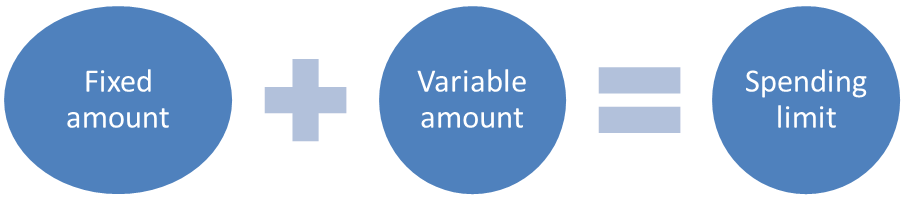 The electorate figure will be provided by the Elections Office.Candidates’ spending returnsReturns due 35 calendar days after result of electionReturns made public by Acting Returning OfficerSample of returns may be reviewed by the Electoral CommissionFailure to submit an expenses return is a criminal offence enforceable by the policeNo spending will be reimbursedContactsElections Office - 01543 464437 or 464754, electionsoffice@cannockchasedc.gov.ukElectoral Commission contactsFor questions on the Commission’s guidance on standing for election, contact www.electoralcommission.org.uk/about-us/contact-us For questions on election spending, contact 020 7271 0616SPOC - Staffordshire Police - spoc@staffordshire.pnn.police.uk Timetable processDeadlinePublication of Notice of ElectionMonday 3 JuneNominations commence10am on the day after publication of Notice of Election (3 June)Close of nominations and notice of appointment of election agents4pm on Friday 7 JunePublication of statement of persons nominated, including notice of poll and situation of polling stations5pm on Friday 7 June, or 4pm on Monday 10 June (where objectionsDeadline for applications to register to voteMidnight - Tuesday 18 JuneDeadline for new postal vote applications/changes to existing postal or proxy vote arrangements5pm on Wednesday 19 JuneDeadline for applications for new proxy votes5pm on Wednesday 26 JuneDeadline for new postal vote applications/changes to existing postal or proxy vote arrangements5pm on Wednesday 19 JuneDeadline for applications for Voter Authority Certificate or Anonymous Elector’s Document5pm on Wednesday 26 JuneDeadline for applications for new proxy votes5pm Wednesday 26 JuneAppointment of polling and counting agentsThursday 27 JuneDeadline for notification of appointment of sub agentsTuesday 2 JulyPolling DayThursday 4 July 7am to 10pmDeadline to apply for an emergency proxy5pm on 4 JulyReplacement for lost/spoilt postal votes ends5pm on 4 JulyReturn of election expensesFriday 9 AugustRegulated periodFixed amountConstituency typeVariable amounts (per registered parliamentary elector)Cannock Chase Constituency£11,390County12p per registered parliamentary elector